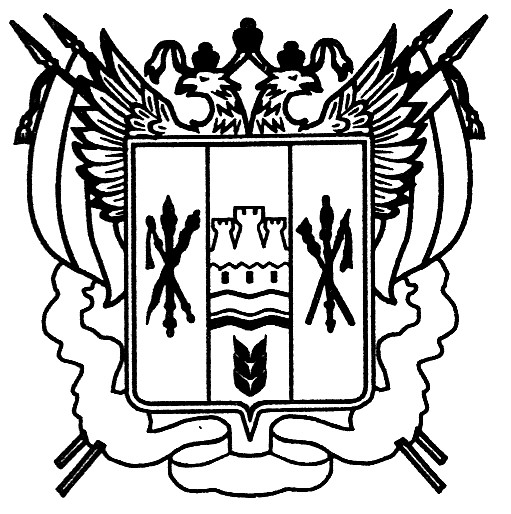 Российская ФедерацияРостовская областьЗаветинский  районмуниципальное образование «Савдянское сельское поселение»Собрание депутатов Савдянского  сельского поселенияР е ш е н и е             ПринятоСобранием депутатов                                                                  21 ноября 2017 годаВ соответствии с Федеральным законом от 06.10.2003  № 131-ФЗ «Об общих принципах организации местного самоуправления в Российской Федерации», руководствуясь Уставом муниципального образования «Савдянское сельское поселение», с целью развития территориального общественного самоуправления на территории муниципального образования «Савдянское сельское поселение», Собрание депутатов Савдянское сельского поселенияРЕШИЛО:	1. Утвердить Положение о порядке регистрации устава территориального общественного самоуправления, осуществляемого  на территории Савдянского сельского поселения согласно приложению.          2. Настоящее решение вступает в силу со дня его официального обнародования.	3. Контроль за исполнением настоящего решения возложить на постоянную комиссию по социальным вопросам, вопросам местного самоуправления, охране общественного порядка и защите прав граждан (Н.А.Сидоренко).Председатель Собрания депутатов – глава Савдянского сельского поселения                             Ю.В.Славгородская 	хутор Савдя	21 ноября  2017 года	№ 40                                                                                             Приложение                                                                             к решению Собрания депутатов                                                                         Савдянского сельского поселения                                                                    «Об утверждении Положения о порядке                                                                                           регистрации устава территориального  общественного самоуправления, осуществляемого на территории Савдянского сельского поселения»ПОЛОЖЕНИЕо порядке регистрации устава территориальногообщественного самоуправления, осуществляемогона территории  Савдянского сельского поселения1. Общие положения1. Настоящее положение в соответствии с Федеральным законом от 06.10.2003 № 131-ФЗ                «Об общих принципах организации местного самоуправления в Российской Федерации», Уставом муниципального образования «Савдянское сельское поселение» определяет процедуру регистрации устава территориального общественного самоуправления, осуществляемого на территории Савдянского сельского поселения (далее – устав ТОС), уполномоченным органом местного самоуправления Савдянского сельского поселения.2. Подготовка устава ТОС осуществляется населением Савдянского сельского поселения самостоятельно и за свой счет.3. Уполномоченным органом местного самоуправления Савдянского сельского поселения, осуществляющим регистрацию устава ТОС, осуществляемого на территории Савдянского сельского поселения, является администрация Савдянского сельского поселения.4. Уставы ТОС, изменения в уставы ТОС, сведения, включенные в реестр уставов ТОС, являются открытыми и общедоступными.2. Порядок представления устава ТОС для регистрации1. Устав ТОС направляется органами ТОС или иными лицами, уполномоченными гражданами, проживающими на соответствующей территории и обладающими правом на осуществление ТОС, в регистрирующий орган в течение 30 дней со дня его принятия.2. Для регистрации устава ТОС лицо, уполномоченное собранием (конференцией) граждан, осуществляющих ТОС (далее - заявитель), представляет в администрацию Савдянского сельского поселения следующий комплект документов:- заявление о регистрации устава ТОС по форме, установленной приложением 1 к настоящему Положению;- протокол собрания (конференции) граждан, осуществляющих учреждаемое ТОС (подлинник либо нотариально заверенная копия);- два экземпляра текста устава, принятого собранием или конференцией граждан, осуществляющих учреждаемое ТОС, прошитого, пронумерованного и заверенного подписью заявителя на последнем листе каждого экземпляра.3. При подаче заявления и представлении пакета документов для регистрации заявитель предъявляет документ, удостоверяющий личность.4. При получении комплекта документов оформляются два экземпляра расписки по форме, установленной приложением 2 к настоящему Положению, один из которых выдается заявителю, второй приобщается к представленному комплекту документов.В расписке указывается дата получения комплекта документов уполномоченным органом, а также дата выдачи решения о регистрации либо решения об отказе в регистрации.5. При представлении неполного перечня документов, предусмотренных пунктом 2 настоящего раздела, сотрудник, осуществляющий прием документов, с разъяснением о необходимости представления недостающих документов возвращает пакет документов заявителю.6. Администрация Савдянского сельского поселения не вправе требовать представления других документов, кроме документов, установленных настоящим Положением.3. Порядок рассмотрения заявления и принятия решения о регистрации устава ТОС либо об отказе в регистрации1. Администрация Савдянского сельского поселения  рассматривает представленный пакет документов, проводит правовую экспертизу устава ТОС, а также в случае необходимости проверку в установленном законодательством порядке подлинности представленных документов и подготавливает проект постановления Администрации Савдянского сельского поселения о регистрации устава ТОС либо об отказе в регистрации с указанием оснований отказа.2. Решение об отказе в регистрации устава ТОС может быть принято только при несоответствии представленных документов требованиям устава ТОС, а также действующего законодательства.2.1. При наличии одного либо нескольких оснований рассмотрение документов может быть приостановлено до устранения нарушений: - представление неполного перечня документов, предусмотренных пунктом 2 раздела 2 настоящего Положения;- подача заявления неуполномоченным лицом, в том числе отсутствие полномочий которого выяснилось в ходе проверки подлинности представленных документов;- выявление недостоверности документов в результате проведения проверки их подлинности;- несоблюдение порядка принятия представленных документов, в том числе представленного для регистрации устава ТОС, требованиям действующего законодательства.3. Решение о регистрации устава ТОС или об отказе в регистрации оформляется постановлением Администрации Савдянского сельского поселения. Датой регистрации является дата принятия соответствующего решения уполномоченным органом. В случае принятия решения о регистрации устава ТОС запись о регистрации вносится:а) в журнал регистрации уставов ТОС, форма которого установлена приложением 3 к настоящему Положению;б) в реестр уставов ТОС, форма которого установлена приложением 4 к настоящему Положению. 4. Администрация Савдянского сельского поселения обеспечивает учет и хранение документов, представленных для регистрации устава ТОС.4. Порядок выдачи заявителю документов о регистрации устава ТОС1. Решение о регистрации устава ТОС либо об отказе в регистрации принимается и выдается (направляется) заявителю в течение 30 календарных дней с даты получения Администрацией Савдянского сельского поселения пакета документов.2. Постановление Администрации Савдянского сельского поселения о регистрации устава ТОС либо об отказе в регистрации выдается заявителю или уполномоченному им в соответствии с требованиями законодательства лицу.3. При обращении заявителя за получением решения о регистрации либо об отказе в регистрации в расписках о получении документов делаются отметки о выдаче решения.Если заявитель в течение 7 дней с установленной в расписке даты выдачи решения о регистрации либо решения об отказе в регистрации не обратился за получением решения, постановление Администрации Савдянского сельского поселения о регистрации устава ТОС либо об отказе в регистрации направляется заявителю заказным письмом с уведомлением о вручении и описью вложения. При возвращении уведомления оно хранится в материалах дела в Администрации Савдянского сельского поселения.4. Постановление Администрации Савдянского сельского поселения о регистрации устава ТОС либо об отказе в регистрации выдается (направляется) заявителю вместе с одним экземпляром представленного на регистрацию устава ТОС:- в случае принятия решения о регистрации - скрепленный печатью Администрации Савдянского сельского поселения с подписью главы Администрации Савдянского сельского поселения;- в случае принятия решения об отказе в регистрации - в представленном виде.Остальные документы, представленные на регистрацию, не возвращаются и хранятся в материалах дела в Администрации Савдянского сельского поселения.5. Отказ Администрации Савдянского сельского поселения в регистрации устава ТОС (изменений в устав ТОС) не является препятствием для повторного представления устава ТОС для регистрации после устранения нарушений, послуживших основанием для отказа в регистрации устава ТОС.6. Отказ в регистрации или нарушение срока регистрации устава ТОС (изменений в устав ТОС) могут быть обжалованы гражданами в судебном порядке.5. Регистрация изменений в устав ТОС1. При внесении изменений в устав ТОС процедура регистрации таких изменений производится в порядке, предусмотренном настоящим Положением для регистрации устава, с учетом следующих особенностей:1.1. Вместе с заявлением о регистрации изменений представляются две копии устава в новой редакции и оригинал ранее зарегистрированного устава.1.2. В случае регистрации изменений заявителю выдаются устав в новой редакции, прошитый и скрепленный печатью Администрации Савдянского сельского поселения, с подписью главы Администрации Савдянского сельского поселения и ранее зарегистрированный устав, на титульном листе которого проставляется отметка «Утратил силу в связи с регистрацией в новой редакции», с печатью Администрации Савдянского сельского поселения, с подписью главы Администрации Савдянского сельского поселения, второй экземпляр устава в новой редакции хранится в материалах дела в Администрации Савдянского сельского поселения;в случае отказа в регистрации заявителю возвращаются оригинал ранее зарегистрированного устава и один экземпляр представленного на регистрацию устава в новой редакции, остальные документы не возвращаются и хранятся в материалах дела в Администрации Савдянского сельского поселения.6. Выдача копий устава ТОСПри обращении лица, уполномоченного ТОС или законодательством, за выдачей копии устава такого ТОС копия устава заверяется печатью Администрации Савдянского сельского поселения с подписью главы Администрации Савдянского сельского поселения и отметкой на титульном листе «КОПИЯ».7. Прекращение деятельности ТОС1. При прекращении деятельности ТОС в течение 30 календарных дней с момента принятия соответствующего решения уполномоченным органом ТОС заявитель представляет в администрацию Савдянского сельского поселения:- заявление с уведомлением о прекращении осуществления ТОС;- решение уполномоченного органа ТОС о прекращении осуществления ТОС (подлинник либо нотариально заверенная копия);- документ, подтверждающий полномочия заявителя совершать данные действия от имени ТОС;- экземпляр устава ТОС, выданный при регистрации устава (изменений в устав) ТОС.2. В случае если все документы приняты и оформлены в соответствии с действующим законодательством и уставом ТОС, правовой акт о регистрации устава ТОС в установленном порядке признается утратившим силу и соответствующая запись вносится в журнал регистрации уставов ТОС и реестр уставов ТОС.3. Датой прекращения осуществления деятельности ТОС является дата принятия решения о признании утратившим силу правового акта о регистрации уставаТОС.                                                                                             Приложение 1		                                            к Положению о порядке регистрации устава		                                 территориального общественного самоуправления,                                                                        осуществляемого на территории                                                                    Савдянского сельского поселения____________________________________________                                                                                      (должность, Ф.И.О. должностного лица уполномоченного принимать решение о регистрации или об отказе в регистрации устава)                                                         от _________________________________________,                                                                                         (Ф.И.О. полностью)                                                  действующего на основании решения ___________________________________________                                       (собрания/конференции)  (протокол № ____ от «___» _________20___ г.)от имени территориального                                              общественного самоуправления,                                             осуществляемого на территории,        установленной решением Собрания депутатов___________________________________________   (наименование муниципального образования)                                         № _____ от «___» ________ 20___ г.ЗАЯВЛЕНИЕО РЕГИСТРАЦИИ УСТАВА ТЕРРИТОРИАЛЬНОГООБЩЕСТВЕННОГО САМОУПРАВЛЕНИЯПрошу  Вас зарегистрировать устав территориального общественного самоуправления,  осуществляемого на территории, установленной решением Собрания депутатов _____________________________ (наименование муниципального образования)                  №_______ от «____» _______________ 20___ г., принятый решением ______________________ протокол № ___________ от «__» ____ 20__ г.               (собрания/конференции)«___» ____________ 20___ г.                                           _________________________         (дата)                                                                      (подпись)                                                                                          Приложение 2                                                               к Положению о порядке регистрации устава                                                      территориального общественного самоуправления,                                                                       осуществляемого на территории                                                                    Савдянского сельского поселенияРАСПИСКАВ ПОЛУЧЕНИИ ДОКУМЕНТОВ О РЕГИСТРАЦИИ УСТАВАТЕРРИТОРИАЛЬНОГО ОБЩЕСТВЕННОГО САМОУПРАВЛЕНИЯ____.______                                              _________________________________________________  (дата)                                                                                       (наименование муниципального образования)Настоящая расписка выдана ________________________________________________________,                                                                                              (Ф.И.О. заявителя)предъявившему  ___________________________________________________________________,                                                    (наименование и реквизиты документа, удостоверяющего личность)в том, что им в администрацию (наименование муниципального образования) подано   заявление  о  регистрации    устава территориального     общественного   самоуправления,   осуществляемого   на территории, установленной решением Собрания депутатов _________ (наименование муниципального образования) № ______                        от «___» __________ 20__ г., принятого решением ___________ протокол № _______                 от «___» ______ 20__ г., к которому представлен следующий пакет документов:________________________________________________________________________________________________________________________________________________________________________________________________________________________________________________________________________________________________________________________________________(перечисляются полученные от заявителя документы)Заявление и перечисленные документы подал: ________________________________                                                                                                            (Ф.И.О. и подпись заявителя)Заявление и перечисленные документы принял: _______________________________                                                                                         (Ф.И.О. и подпись сотрудника)Дата выдачи документов «___» _______ 20___ г. _____________________________                                                                                                           (Ф.И.О. и подпись сотрудника)Решение получил: «___» _______ 20___ г. __________________________________                                                                                                                        (Ф.И.О. и подпись заявителя)Решение выдал «___» _______ 20___ г. _______________________________________                                                                                        (Ф.И.О. и подпись сотрудника)                                                                                                                                                            Приложение 3                                                                                                                                    к Положению о порядке регистрации устава                                                                                                                         территориального общественного самоуправления,                                                                                                                                           осуществляемого на территории                                                                                                                                       Савдянского сельского поселенияФОРМАЖУРНАЛА РЕГИСТРАЦИИ УСТАВОВ ТЕРРИТОРИАЛЬНОГО ОБЩЕСТВЕННОГО САМОУПРАВЛЕНИЯ                                                                                 Приложение 4                                                       к Положению о порядке регистрации устава                                             территориального общественного самоуправления,                                                              осуществляемого на территории                                                          Савдянского сельского поселенияРЕЕСТРУСТАВОВ ТЕРРИТОРИАЛЬНОГО ОБЩЕСТВЕННОГО САМОУПРАВЛЕНИЯ1. Регистрационный номер устава ТОС № ______________________2. Дата регистрации устава ТОС «____» ___________ 20___ год.3. Дата   утверждения   устава  собранием (конференцией) граждан, проживающихна территории общественного самоуправления «____» 20___ год.4. Место, время и дата принятия устава ТОС № ______________________5. Полное   наименование:   Территориальное    общественное    самоуправление_______________, сокращенное наименование: ТОС __________ 6. Адрес        территориального          общественного        самоуправления_____________________________________________________________________________7. Описание  границ  территории  осуществления территориального общественного самоуправления ________________________________________________________________________________________________________________________________________________________________________________________________________________________________________________________________________________________________________________________________________8. Количество жителей с 16-летнего возраста, зарегистрированных на территории осуществления ТОС на момент утверждения устава _____________________________________9. Фамилия,   имя,   отчество,   должность   лица,  представившего устав для регистрации _______________________________________________________________ и получившего зарегистрированный устав _____________________________________________________________________________________________________________________________________________                           (дата)                                                                           (подпись)10. Фамилия,   имя,   отчество,   должность   лица, зарегистрировавшего устав__________________________________________________________________________________     (дата)                                    (подпись)                                                              (Ф.И.О.)11. Информация о внесении изменений в устав _______________________.Об утверждении Положения о порядке регистрации устава территориального общественного самоуправления, осуществляемого на территории  Савдянского сельского поселения1. Форма титульного листа2. Внутреннее оформление2. Внутреннее оформление2. Внутреннее оформление2. Внутреннее оформление2. Внутреннее оформление2. Внутреннее оформление2. Внутреннее оформление____________________________ (уполномоченный орган местного самоуправления муниципального образования)ЖУРНАЛрегистрации уставовтерриториального общественного самоуправленияНачат: «___»____________20__г.Окончен:«___»___________20__г.№п/пДата и номер правового акта о регистрации устава, внесении изменений в устав№ и дата решения Совета депутатов об установлении территорииНаименование территориального общественного самоуправления (полное и сокращенное)Подпись лица, внесшего записьОтметка о ликвидацииОтметка о ликвидации____________________________ (уполномоченный орган местного самоуправления муниципального образования)ЖУРНАЛрегистрации уставовтерриториального общественного самоуправленияНачат: «___»____________20__г.Окончен:«___»___________20__г.№п/пДата и номер правового акта о регистрации устава, внесении изменений в устав№ и дата решения Совета депутатов об установлении территорииНаименование территориального общественного самоуправления (полное и сокращенное)Подпись лица, внесшего записьДата и номер правового акта о признании утратившим силу правового акта о регистрации уставаПодпись лица, внесшего запись____________________________ (уполномоченный орган местного самоуправления муниципального образования)ЖУРНАЛрегистрации уставовтерриториального общественного самоуправленияНачат: «___»____________20__г.Окончен:«___»___________20__г.____________________________ (уполномоченный орган местного самоуправления муниципального образования)ЖУРНАЛрегистрации уставовтерриториального общественного самоуправленияНачат: «___»____________20__г.Окончен:«___»___________20__г.____________________________ (уполномоченный орган местного самоуправления муниципального образования)ЖУРНАЛрегистрации уставовтерриториального общественного самоуправленияНачат: «___»____________20__г.Окончен:«___»___________20__г.____________________________ (уполномоченный орган местного самоуправления муниципального образования)ЖУРНАЛрегистрации уставовтерриториального общественного самоуправленияНачат: «___»____________20__г.Окончен:«___»___________20__г.____________________________ (уполномоченный орган местного самоуправления муниципального образования)ЖУРНАЛрегистрации уставовтерриториального общественного самоуправленияНачат: «___»____________20__г.Окончен:«___»___________20__г.____________________________ (уполномоченный орган местного самоуправления муниципального образования)ЖУРНАЛрегистрации уставовтерриториального общественного самоуправленияНачат: «___»____________20__г.Окончен:«___»___________20__г.____________________________ (уполномоченный орган местного самоуправления муниципального образования)ЖУРНАЛрегистрации уставовтерриториального общественного самоуправленияНачат: «___»____________20__г.Окончен:«___»___________20__г.